COMMUNIQUE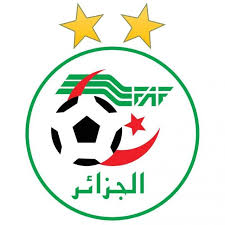 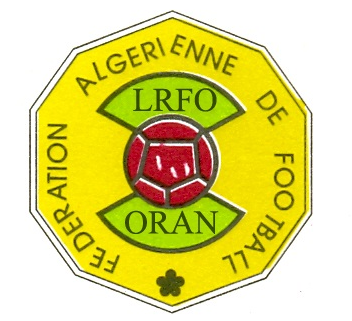 Les candidats pour le stage de formation  CAF «D», dont les noms suivants, sont priés de se rapprocher auprès de la Direction Technique Régionale  LRFO, pour s’acquitter des frais de participation qui sont de 30.000 DA, et cela avant le lundi 25 mars 2024. LISTE DES CANDIDATS CAF « D » 1ER GroupeDTRJamal MEZZOUGN°Noms et PrénomsDate et lieu de naissance01KHELIFA Mohammed27/12/1972 à Oran02YAZID Mahmoud19/11/1968 à Tlemcen03ABDELKRIM Salaheddine24/10/1993 à Oran04MEGDAD Tazi23/01/1986 à Oran05MEKHRELOUF  Habib07/10/1977 à Oran06BAKHTI Khemisti14/03/1965 à Oran07FAHEM Farouk21/07/1995 à Oran08CHERCHAR Salaheddine07/01/1970 à Oran09ZAHAF Lahouari27/09/1970 à Oran10BELKAID Mustapha23/05/1971 à Arzew11BOUAZZA Samir14/04/1975 à Mascara12HAMMOU Ahmed11/11/1963 à Tiaret13SI AMEUR Farouk15/09/1975 à Oran14MEGUENI  Mokhtar24/07/1989 à Sig15TAHAR  Mohammed20/02/1984 à Oran16AOUICHET Mohammed16/02/1979 à Oran17AIDI Lahouari27/11/11978 à Oran18HARBIT Boumediene09/07/1964 à Oran19SERIK  Said18/05/1985 à Oran20BESSERIR Karim17/10/1971 à Oran21LEZOUL Mohammed04/08/1960 à Oran22OUALHACI  Noureddine21/03/1992 à Mascara23KALBAZ  Omar06/11/1984 à Oran24 GUEDDOURA  Ali26/04/1973 à Oran25ABDELHAK  Sid  Ahmed 11/11/1990 à Ain El Turck26HOCINE  Abderrahmane16/01/2001 à Ain El Turck27MOUDARES  Yacine19/02/1993 à Oran28KHIARI  Mohamed04/12/1988 à Oran29KHECIRI  Miloud29/12/1983 à Ogaz Mascara30KHEDDIM  AEK22/06/1988 à Relizane